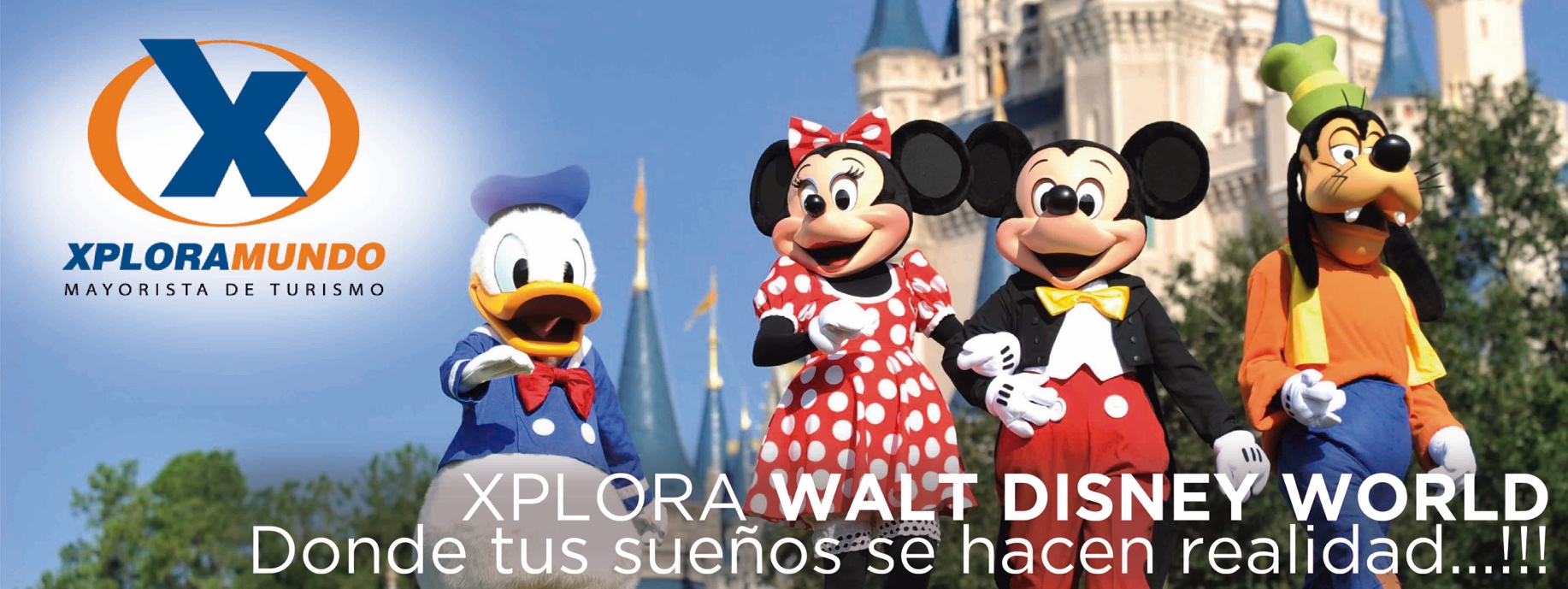 EL INIGUALABLE DE XPLORA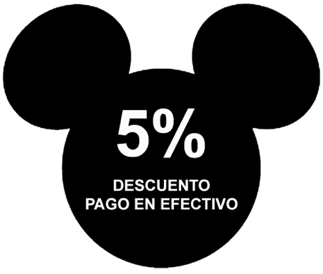 Miami/Orlando/Miami    6 Días / 5 NochesVigencia: hasta el 15 de Diciembre del 2017PROGRAMA INCLUYE:Traslados en Miami: Aeropuerto / Orlando vía bus turístico de lujo.
Las horas de salida a Orlando que se puede escoger: 5:15 a.m. / 01:00 p.m. / 05:15 p.m. / ** 6:30 p.m. Nuestro guías uniformados se encargarán de recibirlos y asistirlos en todo momento durante su estadía en Orlando. Las visitas a las atracciones las realizamos en nuestra propia transportación.DOS (2) noches de alojamiento en hotel seleccionado en Miami ó Miami Beach. Incluye Desayuno diario.TRES (3) noches de alojamiento en hotel seleccionado en Orlando. Incluye Desayuno diario.NUEVO !  Almuerzo Buffet de Bienvenida en Orlando.Mágicas Visitas a las siguientes atracciones:
	- Magic Kingdom Park   	- Universal Studios ó Universal Isla de la Aventura   	- Sea WorldCOMPRAS EN PREMIUM OUTLET MALLA la finalización de la excursión un guía traslada  a pasajero a estación de bus para su retorno a Miami. Bus turístico de lujo sale de regreso al Aeropuerto de Miami en las siguientes horas: 07:00 a.m.2,4% IVA sobre servicios de intermediación de Agencia de Viajes y Mayorista.5% ISD – Impuesto sobre salida de divisas.Impuestos hoteleros y Asistencia local durante su estadía.PRECIOS POR PERSONA EN US$.PROGRAMA NO INCLUYE:Servicios no especificados en el plan y gastos de índole personal.Precios no aplican para fechas de congresos y/o eventos especialesHOTELSGLDBLTPLQUAJRCHRiver Park Downtown / Clarion Lake Buena Vista, Rosen Inn Closest to Universal1092811727681564539Quality Inn Airport, Sixty Sixty Miami Beach / La Quinta Inn & Suites Convention1191862758702564539Deauville Miami Beach / La Quinta Inn & Suites  -  Area International Drive1213872771717564539Casablanca / Comfort Inn & Suites  -  Area International Drive1278905792733564539Mimosa Miami Beach / Hampton Inn Florida Mall1362947821754564539DESDEHASTAHOTELESSGLDBLTPLQUAoct-01dic-26River Park Downtown221186abr-06dic-22Deauville Miami Beach - Los Viernes y Sábados40201410jul-01ago-31Mimosa Hotel Miami Beach10543Suplementos de Tickets de Magic Kingdom y Universal Orlando / Fechas para aplicar a Temporadas  /  Tickets de un (1) díaRegular$.21.00 por adulto y niñoDel 19 de Abril al 25 de Mayo. Del 23 de Julio al 19 de Agosto; Del 01 al 04 de Setiembre; Del 08 al 10 de Setiembre; Del 15 al 17 de Setiembre; Del 22 al 24 de Setiembre; 29 de Setiembre al 01 de Octubre; Del 06 al 12 de Octubre; Del 16 al 19 de Octubre; Del 23 al 26 de Octubre; Del 03 al 12 de Noviembre; 17 y 18 de Noviembre; Del 01 al 20 de Noviembre.Peak$.48.00 por adulto y niñoDel 26 de Mayo al 22 de Julio; Del 13 al 15 de Octubre; Del 20 al 22 de Octubre; Del 27 al 29 de Octubre; Del 19 al 26 de Noviembre; Del 21 al 31 de Diciembre.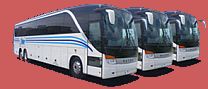      Nuestro teléfono libre de pago:     1-888-201-2301     Disponible las 24 horas del día     Los 7 días de la semanaHORAS DE SALIDA DE BUSESAeropuerto de Miami / Orlando05:15 am  /  1:00 pm  /  5:15 pm  /  6:30 pmSalidas desde Terminal "J" - Segundo piso - Puerta de la aereolínea LATAMPara embarcarse estar 20 minutos antes como mínimoOrlando / Aeropuerto de Miami1:00 pm  /  6:30 pm  /  7:00 pmTrasladaremos a la estación de bus en Orlando.Plan de ViajeDIA 01-   Miami / OrlandoPasajeros una vez hayan hecho inmigración en Aeropuerto de Miami  y tener sus equipajes, deberán ir al segundo piso (área de mostradores de aereolíneas. zona de chequeo cuando pasajeros regresan a su país). El bus estará ubicado en este piso en la Terminal "J". Es la puerta de la aereolínea TAM. Deberán estar como mínimo 20 minutos antes de que el bus salga a Orlando. Darán su apellido y primer nombre. Abordarán el bus que los llevará directamente a Orlando. Nuestros guías uniformados se encargarán de recibirlos de la estación de bus en Orlando y asistirlos en todo momento durante su estadía. Las visitas a las atracciones las realizamos en nuestra propia transportación.  DIA 02-   Orlando / Prime Outlet Mall Visita a Premium Outlets Mall. Centro Comercial que ofrece los mejores precios de mercadería de marca. Expotravel otorga a todos cuponesras de descuentos que si valen para estos efectos. Grandes descuentos. GRATIS !   COMIDA BUFFET en compras. Espectacular  DIA 03-  Orlando / Magic Kingdom ParkVisita espectacular a MAGIC KINGDOM Park.Podrá gozar del mejor espectáculo que ofrece Disney. Visitaremos la Nueva Tierra de La Fantasía. Montañas rusas, simuladores y mucho más. Nos quedamos hasta que cierra el parque. Podrán disfrutar del mejor desfile visto: "Main Street Electrical Parade" y del cierre espectacular de fuegos artificiales.        DIA 04- Universal Studios Visita a Universal Studios. Sensacional día en el mejor parque de Cine. Con sus nuevas atracciones: "The Simpsons Ride". Un recorrido por Krustyland mediante descensos en picada, vuelos ascendentes y colisiones sorpresivas: una aventura totalmente nueva, protagonizada por la familia de dibujos preferida de todos. "Rip Ride Rockit", la nueva montaña rusa que los hará divertirse escalofriantemente. Este parque tiene mucho más.DIA 05- Universal Isla de la Aventura Visita al mejor parque de atracciones: Universal's Islands of Adventure.Podrán disfrutar de las mejores y más completas montañas rusas. "El Increible Hulk". El mejor espectáculo en simuladores: "El Hombre Araña". Juegos de Agua; "Dudley" y "Popeye". El sector más completo de Jurassic Park. Su atracción principal: "Jurassic Park River Adventure". Visite lo más nuevo y extraordinario: HARRY POTTER. Es para vivirlo. No para contarlo. Disfrútelo.DIA 08-  Orlando / Miami A hora convenida pasaremos a recogerlos para hacerles el traslado a la estación de bus que los llevará a Miami. El bus en Miami los dejará en la Terminal "J" Segundo piso en la puerta de la aereolínea TAM. Uds. se dirigirán a la línea aérea que los llevará a su ciudad ó país. Su pasajero viajó con el mejor Operador de Turismo en La Florida: Expotravel. Suerte la de sus clientes de estar con los mejores..!!